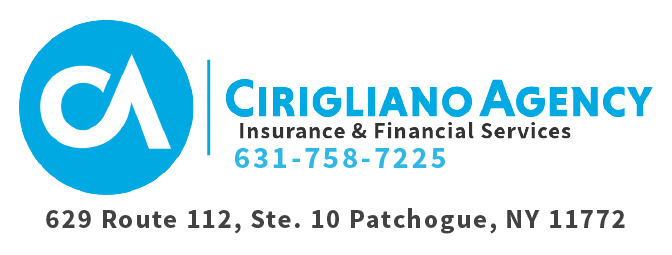 Commercial Quote FormDate Completed:Name of Business: Date business started:Type of Legal Entity (check one):Type of Legal Entity (check one):Type of Legal Entity (check one):Type of Legal Entity (check one):Type of Legal Entity (check one):Type of Legal Entity (check one):Type of Legal Entity (check one):Type of Legal Entity (check one):Individual/Sole Prop.   Joint Venture    Partnership  Corporation  LLC    Municipality  Trust Federal Tax ID # (if applicable): or Owners SS#:Is the business considered a Non-Profit?Yes  No  Years of Experience:List all business operations:Primary Business Address:StreetCityStateZipMailing Address (if different):StreetCityStateZipIs this a home-based business?Yes  No  % of Commercial Work:% of Residential Work:Insured’s Primary Contact:TitleFull NamePhone Number:Email:Business Phone Number:Business Website:Owner/Executive’s Name:Birth Date:Driver License#:Owner/Executive’s Name:Birth Date:Driver License#:Owner/Executive’s Name:Birth Date:Driver License#:Any Special Licenses Held?Yes  No  Licenses Held:Does this business own any other business?Yes  No  Is this business a subsidiary of another company?Yes  No  Has the application had a prior bankruptcy in the past 7 years?Yes  No  If so, what year?Does any employee or owner travel outside the U.S. for the business?Yes  No  Are there any athletic teams sponsored?Yes  No  Is there a written safety/training program in operation?Yes  No  Normal Hours of Operation:Time Closed to Public:Annual Gross Income for Business:Owner(s) Payroll:Full-time Employees’ Payroll:Part-time Payroll:Number of Full-time Employees:Number of Part-time Employees:Does the business use sub-contractors?Yes  No  If so, how many?Yearly amount paid?Does the business place temporary workers or lease employees?Yes  No  If so, how many?Business Locations:Building # 1StreetCityStateZipOperations at this location:Physical Characteristics (General Description / Main Building / Contractors Home / etc.)Year Building Was Constructed:Rent or Own:Fire Prot. Code:Total Square Footage of Building:Square Footage Occupied by Business:Landlord’s Name:Loss Payee/Additional Insured:Building # 2StreetCityStateZipOperations at this location:Physical Characteristics (General Description / Main Building / Contractors Home / etc.)Year Building Was Constructed:Rent or Own:Fire Prot. Code:Total Square Footage of Building:Square Footage Occupied by Business:Landlord’s Name:Loss Payee/Additional Insured:Business Vehicles:YearMakeModelVin#YearMakeModelVin#YearMakeModelVin#YearMakeModelVin#Do you have a US DOT#?Yes  No  US DOT#Drivers:NameDate of BirthDriver’s License #NameDate of BirthDriver’s License #NameDate of BirthDriver’s License #NameDate of BirthDriver’s License #Current Insurance Policies?Yes  No  If yes, please check your current policies below.Auto   General Liability    Business Owner Policy  Professional Liability  Workers Comp  Disability    Inland Marine    Supplemental Insurance  Retirement Planning    Life Insurance  Long-Term Care  Current Insurance Company:Has applicant had a lapse in coverage greater than 30 days in the last two years?Yes  No  In the last 3 years, has any insurance company either declined to issue a policy, or cancelled, or failed to renew existing coverage for the business?Yes  No  (Loss history) For the prior 3 years and the current year to date, please identity the number of losses:Does the applicant conduct special events that have more than 3,000 people in attendance at any time?